Southeast Raleigh Community Learning Center2023 Fall -2024 Spring RegistrationMonday-Friday, 2:30-6pm (school dismissal varies)                                        WEBSITE: www.serclc.orgStudent Application Current School:__________________________ 	 	Date of Application:__________________ Feeder School:  Circle Yes or No                                                                                                    Transportation pick up is provided to students attending feeder schools  Any student in Wake County is welcome, parents may drop off students who are not attending feeder schools.Student Information: NOTE, THE AFTER SCHOOL PROGRAM IS FOR GRADES 2-HIGH ONLYChild’s Name _____________________________________________________________________________________ 	(Last)  	 	 	 	(First)  	 	 	 	(Middle &/or Nickname) Child’s Address ____________________________________________________________________________________ 	(Street)  	 	 	 	(City)  	 	 	 	 	(Zip) Age ________ DOB ____/ _____/ _____ M/F _____ Grade ______Homeroom teacher________________ ___________ Parent/Guardian Information: Name __________________________________________________   Home Phone ___________________________     Place of Employment ______________________________________  Work Phone ___________________________     Email Address ___________________________________________   Cell Phone ____________________________ Name __________________________________________________   Home Phone ___________________________    Employment ______________________________________  Work Phone ___________________________        Email Address ___________________________________________   Cell Phone ____________________________ Persons (age 16 or older) authorized to pick up child other than parent(s): _______________________________________________________  Phone _________________________________ _______________________________________________________  Phone _________________________________ Emergency Care Information: Child’s Doctor’s Name _______________________________________________ Phone _________________________ Address _________________________________________________ Hospital Preference ________________________ If parent/guardian cannot be reached, call Name _____________________________________ Relationship__________________ Phone ____________________ Name _____________________________________ Relationship__________________ Phone ____________________ I agree that the SERCLC T.A.S.K. (+) Program’s Lead Teacher may authorize the physician of her/his choice to provide emergency care in the event that neither I, nor a family physician can be contacted immediately. Parent/Legal Guardian Signature _______________________________________________ Date _______________________ Release of Information It is important for SERCLC T.A.S.K. (+) afterschool staff and year-long teachers to share academic and behavioral information in order to synchronize efforts between the regular school day and the afterschool. Furthermore, Southeast Raleigh Community Learning Center, Inc. (SERCLC) T.A.S.K. (+), as a 21st Century Community Learning Center grantee, must submit academic data to the U.S. Department of Education in an annual report. I hereby authorize Wake County Public School System and Southeast Raleigh Community Learning Center, Inc.  (SERCLC) T.A.S.K. (+), to communicate and share confidential information relating to my child’s education.  Information may include assessment data, attendance and discipline reports, and report card marks.     I also understand that except for action already taken based on my consent, I may revoke this consent at any time. ________________________________________     ________________________________________ Parent/Legal Guardian’s Signature                                                                        Date  Media: SERCLC T.A.S.K. (+) is a 21st Century Community Learning Center, it uses photographs, slides, films, or other illustrations of participants for educational, public relations or accountability purposes. Such photographs or other illustrating material may be used on our website, in newsletters or other publications produced by SERCLC T.A.S.K. (+), or in slide, photographic, video, written or illustrated presentations. ______ I give permission to SERCLC T.A.S.K. (+) or the news media to make photographs, slides, video or written text of my child.  ______ I do not give permission for my child to be included in presentations by SERCLC T.A.S.K. (+) or the news media. Food: Daily snacks are provided and food is sometimes presented during instructional activity.  _____My child has permission to participate in food activities under the direction of SERCLC T.A.S.K. (+) staff or contracted person or agency. _____My child may participate in food activities with the exception of the following, due to food allergies or religious restrictions: _________________________________________________________________________________________________________ ______My child does not have permission to participate in food activities. Volunteers, Tutors, Mentors                                                                                                                              Your child may have the opportunity to work with volunteers, tutors, and mentors under direct supervision of SERCLC T.A.S.K. (+) staff, if you so choose. All volunteers pass a background check and are trained.  _______My child has permission to work with a volunteer. _______My child does not have permission to work with a volunteer. Transportation Participants in the SERCLC T.A.S.K. (+) program occasionally have activities away from the site and sometimes are transported to the site or home from the site. You may decide whether or not your child may participate in these activities. Transportation may be provided by contracted services.   Transportation contractors have liability coverage when their vehicles are used. _______My child has permission to be transported by SERCLC T.A.S.K. (+). _______My child does not have permission to be transported by SERCLC T.A.S.K. (+) Field Trip Permission Occasionally, your child may be able to participate in field trips as part of the program.  In the event of a field trip, you will receive detailed information about the proposed excursion.  By signing below, you give permission for SERCLC T.A.S.K. (+) to transport your child to and from any field trip opportunity. Parent/Guardian Signature  __________________________                                                                                                                                        Date    __________________         Computer Use  During the SERCLC T.A.S.K. (+) summer program students have supervised access to computers and the Internet.   SERCLC T.A.S.K. (+) implements policies and/or procedures prohibiting the transmission of any material in violation of any U.S. or State regulation or Wake County School board policy, including, but not limited to, copyrighted, threatening, or obscene material. SERCLC T.A.S.K. (+) staff discuss rules regarding safe and appropriate use of the Internet and social media (Facebook, Twitter, etc.) and uphold measures to block inappropriate websites.   All students are expected to exercise good judgment, use the computer resources in an appropriate manner, and adhere to this policy and all applicable laws and regulations.  Access to the computer is automatic but is considered a privilege and can be revoked if a student repeatedly and intentionally fails to follow these guidelines.   Students will have access to laptops or IPADs during SERCLC T.A.S.K. (+).  They will have access to the Internet.  They must only use the devices under the teacher’s supervision. No unauthorized applications, music, etc. may be downloaded onto the device and all damage or issues must be reported to the teacher. Under 21st CCLC guidelines, all incidences of theft will undergo police investigation. Please sign below with your child to show that you have discussed appropriate computer use policies.  ___________________________________________                   _______________________________ Parent/Legal Guardian’s Signature                                                                            Date ___________________________________________                   _______________________________ Child’s Signature                                                                                                        Date Title XIII - Children’s Online Privacy Protection Act (COOPA) of 1998, Children’s Internet Protection Act (CIPA) of 2013 With students under the age of 13, SERCLC T.A.S.K. (+) must have direct parental consent for e-mail, social media, and/or Internet communication for compliance with Title XIII – Children’s Online Privacy Protection Act of 1998.Under the Children’s Internet Protection Act of 2013, if the program purchases specific software for use in the program, parents will be notified and given access to the software provider’s online privacy policies which outline the provider’s policies regarding the collection, use, or disclosure of personal information. For the parents of children under 13, please sign one of the lines below: ______My child has my permission to use the computer under the supervision of SERCLC T.A.S.K. (+) staff. ______My child does not have my permission to use the computer under the supervision of SERCLC T.A.S.K. (+) staff. Additional Concerns If your child has health or behavioral problems or limitations that the staff should be aware of, please explain below. _______________________________________________________________________SERCLC T.A.S.K. (+) PARENT/GUARDIAN CONTRACT & STATEMENT OF UNDERSTANDINGSoutheast Raleigh Community Learning Center, Inc. (SERCLC) T.A.S.K. (+) provides a safe and supportive learning experience.  Each day, students are given a daily snack and opportunities for physical activity.  The program is designed around academic and enrichment opportunities, exposure to community resources, character development, and leadership skills.  Teachers utilize data to determine student needs and drive program planning.   I understand that parental involvement in SERCLC T.A.S.K. (+)’s afterschool program is highly encouraged and valued.  I understand that my willingness to volunteer on-site or on field trips, and attend parent meetings and family functions will directly benefit my child and the afterschool program. I agree to participate in SERCLC T.A.S.K. (+) and my child’s educational success. I understand that it is my responsibility to ensure that my child attends the entire summer program and that he/she remains for the duration of the program each day.  SERCLC T.A.S.K. (+) staff are eager to help resolve issues that cause a child to miss a significant amount of instructional time.  If non-attendance or early pickup become a chronic, unresolvable issue my child will be dismissed from the program to allow another child’s attendance. I understand that SERCLC T.A.S.K. (+) staff will collaborate with legal guardians to resolve disruptive behavior problems.In the event of chronic behavioral concerns, the lead teacher will schedule a parent conference, either in person or on the phone, to resolve the issue.  SERCLC T.A.S.K. (+) reserves the right to suspend any student’s enrollment after three parent conferences or any activity that warrants long-term suspension per Wake County Pubic School System’s policy. I understand that my child will not be allowed to leave the program with an unauthorized person. Any person authorized to pick up my child must be listed on the registration form, or other arrangements must be made in writing or by calling the program directly. All persons picking up SERCLC T.A.S.K. (+) participants must be prepared to present a photo ID. SERCLC T.A.S.K. (+) reserves the right to deny release of any participant if proper identification cannot be provided. I understand that should any person arrive to pick up my child who appears to be under the influence of drugs or alcohol, staff may choose to not release the child and to call the police for assistance. I understand that state law mandates SERCLC T.A.S.K. (+) to report any suspected cases of child abuse or neglect to the appropriate authorities for investigation. I understand that if I am late in picking up my child and cannot make other arrangements for another authorized adult to pick them up, I am to call SERCLC T.A.S.K. (+) staff as soon as possible to inform them of my situation.   I also understand that on the occasion that SERCLC T.A.S.K. (+) provides transportation home, an adult aged 16 or older must be home to receive the student. SERCLC T.A.S.K. (+) can suspend my child’s registration until suitable arrangements are made after the third incidence of a late parent pickup or the absence of an adult to receive the child from a SERCLC T.A.S.K. (+) vehicle. 			Parent/Legal Guardian Signature   _____________________                                                                                                                                    		Date   ____________________          			Please check at least one of the following:____An authorized adult listed on the registration sheet will pick up my child.____I need assistance planning transportation home.For Parent InformationFeeder School ListElementary SchoolsBarwell Elementary   Bugg Elementary    Rogers Lane ElementarySoutheast Raleigh Elementary    Walnut Creek Elementary    Creech Road ElementaryEast Garner Elementary    Poe Elementary Middle SchoolsCarnage Middle   East Garner MiddleHigh SchoolSE Raleigh High School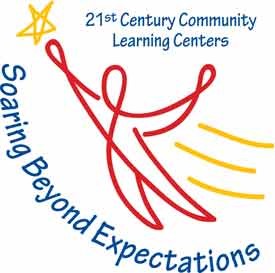 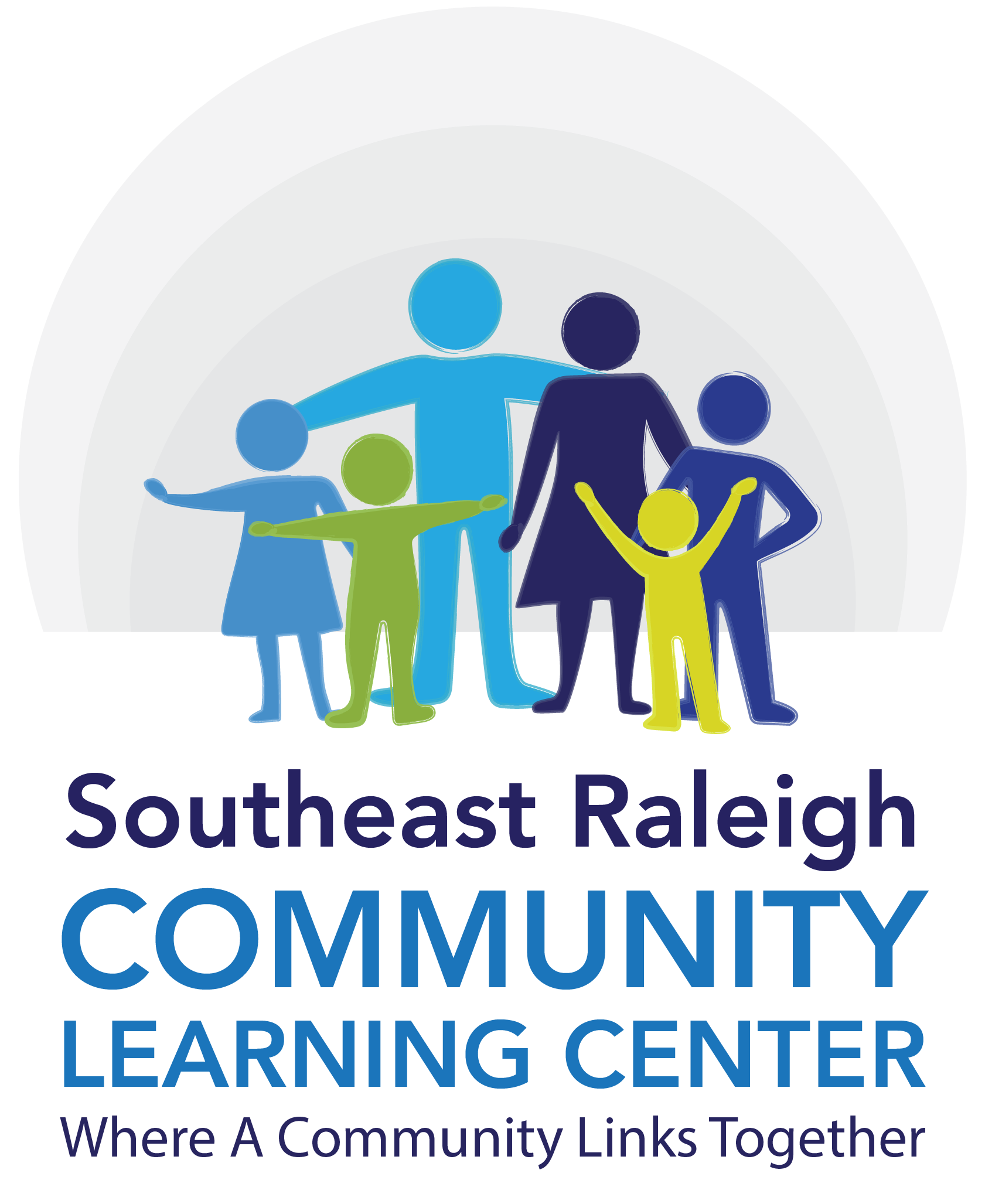 